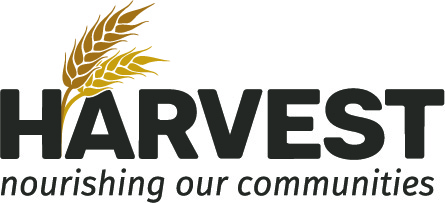 KIT COUNT SHEETAll Food banks must report the amount of kit items and milk left after each food bank via:Email:  agency.food.relations@harvestmanitoba.ca Phone:  204.982.3663 ext. 433Fax:  204.775.4180 (Attention: Greg Schroeder, Agency Food Relations Associate)Food Bank: _________________________________________ Date of Food Bank: _________________   Please submit at least 48 hours prior to your next run date:Day of the week:  □ Monday		□ Tuesday		□ Wednesday	    □ Thursday		□ Friday		□ SaturdayItems left over (by units):	        Non-perishable Boxes:		__________		Perishable Boxes:   			Please do not keep, hand out as extras or to walk-insGreen Taped Bags:			Please do not keep, hand out as extras or to walk-insFreezer Items/Bags:		Please do not keep, hand out as extras or to walk-insBaby Kits:				__________Milk kept on site:			__________		Milk returned to Harvest: 		__________Number of registered clients who received non-perishable box today:	_____________	Walk-ins are not to receive non-perishable boxes.  They may receive any of the perishable food left over after the registered clients are finished. Please encourage them to make a food bank appointment with Harvest Manitoba by calling 204.982.3660 or email appointments@harvestmanitoba.ca.Number of walk-ins:	_____________	If you have any questions about this form, please call the Agencies Office at 204.982.3663 Ext. 433 and speak with an Agency Team Member. 